Руководствуясь пунктом 4 статьи 27 Федерального закона «Об основных гарантиях избирательных прав и права на участие в референдуме граждан Российской Федерации», Собрание депутатов Моргаушского муниципального округа Чувашской Республики решило:1. Предложить Моргаушской территориальной избирательной комиссии для назначения членами участковых избирательных комиссий  с правом решающего голоса избирательных участков, образованных на территории Моргаушского муниципального округа Чувашской Республики,  следующие кандидатуры согласно приложению к настоящему решению:2. Направить в установленном порядке настоящее решение с приложением соответствующих документов, предусмотренных действующим законодательством о выборах, в Моргаушскую территориальную избирательную комиссию. Председатель Собрания депутатовМоргаушского муниципального округа Чувашской Республики                                                                                     А.В.ИвановГлава Моргаушского муниципального округа  Чувашской Республики                                                                              А.Н.МатросовПриложение к решению Собрания депутатов Моргаушского муниципального округа Чувашской Республики от 05 мая 2023 г. № С-15/6 Чăваш РеспубликиМуркаш муниципаллă округĕн пĕрремĕш суйлаври депутатсен пухăвĕ                                                      ЙЫШАНУ05.05.2023 г. № С-15/6Муркаш сали                                                                                                                                     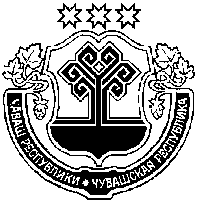 Чувашская РеспубликаСобрание депутатовМоргаушского муниципального округапервого созываРЕШЕНИЕ        05.05.2023 г. № С-15/6село Моргауши                                                                         О предложении кандидатур в составы участковых избирательных комиссий избирательных участков, образованных на территории Моргаушского муниципального округа Чувашской Республики№ п/п№ УИКФамилия Имя ОтчествоДата рожденияМесто работы, должность, при их отсуствии род занятий11201Илларионова Светлана Егоровна08.04.1966БУ "Моргаушский центр социального обслуживания населения" Минтруда и социальной защиты Чувашии, заведующая отделением срочного социального обслуживания21202Галкина Венера Алексеевна08.05.1976Межрайонное Моргаушское обособленное подразделение Моргаушского, Аликовского и Красноармейского районов автономного учреждения «Многофункциональный центр по предоставлению государственных и муниципальных услуг» Минэкономразвития Чувашии, ведущий специалист31203Данилов Александр Константинович22.12.1973администрация Моргаушского МО Чувашской Республики, заведующий сектором по обеспечению деятельности КДН41204Васильева Дина Александровна17.04.1970БУ ЧР "Моргаушская ЦРБ" Минздрава Чувашии, медицинская сестра общей практики51205Матвеева Ирина Владимировна13.09.1980ТО "Большесундырский"  УРБТ администрации Моргаушского МО Чувашской Республики,  ведущий специалист-эксперт 61206Овчинникова Марина Анатольевна08.06.1984МБУК "Централизованная библиотечная система" Моргаушского МО Чувашской Республики, библиотекарь Большесундырской сельской библиотеки71207Федорова Оксана Александровна02.05.1978МБУК "Централизованная клубная система" Моргаушского МО Чувашской Республики, заведующий Большекарачкинским сельским клубом81208Пагеева Лидия Григорьевна15.12.1968страховой отдел в с.Моргауши филиала ПАО СК "Росгосстрах" в Чувашской Республике-Чувашии, страховой агент91209Леденцов Борис Юрьевич17.05.1966МБУК «Централизованная клубная система» Моргаушского муниципального округа Чувашской Республики, заведующий Апчарским сельским клубом 101210Дашкова Лариса Владимировна14.10.1965МБОУ "Шатракасинская ООШ" Моргаушского МО Чувашской Республики, учитель111211Колесников Алексей Вениаминович15.03.1978БУ ЧР "Республикаснский детский санаторий "Лесная сказка" Минздрава  Чувашии, начальник отдела материально-технического снабжения121212Матвеева Елена Борисовна29.01.1971Большесундырское райпо, заведующий Сесмерским магазином131213Потрясилова Ольга Анатольевна22.11.1965МБОУ "Шомиковская ООШ" Моргаушского МО Чувашской Республики, учитель141214Юнусов Александр Иванович08.03.1965МБОУ "Шомиковская ООШ" Моргаушского МО Чувашской Республики, учитель151215Полякова Фаина Ильинична04.12.1963филиал АО "Газпром газораспределение Чебоксары" в с.Моргауши, заведующий  складом161216Кукушкин Михаил Петрович20.11.1976филиал АО "Газпром газораспределение Чебоксары" в с.Моргауши, ведущий экономист171217Степанова Мария Андреевна26.02.1973Моргаушский почтамт УФПС Чувашской Республики АО "Почта России", начальник Москакасинского ОПС181218Павлова Елена Святославовна19.05.1981СПК "Оринино" Моргаушского МО Чувашской Республики, бухгалтер191219Музыкова Елена Николаевна02.03.1976МБОУ "Орининская СОШ" Моргаушского МО Чувашской Республики, учитель201220Просова Марина Юрьевна04.02.1985администрация Моргаушского МО Чувашской Республики, ведущий специалист-эксперт отдела сельского хозяйства и экологии211221Смирнова Марина Михайловна19.05.1981МАУ ДО СШ "Сывлах" Моргаушского МО Чувашской Республики, заместитель директора по УВР221222Любимова Валентина Геннадьевна23.12.1960ТО "Сятракасинский" УРБТ администрации Моргаушского МО Чувашской Республики,главный специалист-эксперт231223Павлова Лилия Витальевна04.01.1973СПК "Свобода", главный бухгалтер241224Иванова Роза Алексеевна28.04.1960МБУК "Централизованная клубная система" Моргаушского МО Чувашской Республики, заведующий Ятманкинским сельским клубом251225Семенова Валентина Геннадьевна27.07.1964МБУК "Централизованная библиотечная система" Моргаушского МО Чувашской Республики, заведующий Тораевской сельской библиотекой261226Иванова Светлана Александровна16.09.1979МБУК "Централизованная клубная система" Моргаушского МО Чувашской Республики, заведующий Большетокшикским сельским клубом271227Орлова Валентина Алексеевна23.02.1962МБОУ "Тораевская СОШ" Моргаушского МО Чувашской Республики, учитель281228Иванова Людмила Алексеевна15.04.1966БУ ЧР "Республиканский детский санаторий "Лесная сказка" Минздрава  Чувашии, педагог-воспитатель291229Никитина Татьяна Михайловна27.11.1971администрация Моргаушского МО Чувашской Республики, заедующий сектором - главный бухгалтер301230Федорова Светлана Николаевна22.01.1979ООО "Управляющая компания ЖКХ", главный экономист311231Белова Ангелина Иосифовна28.12.1967МБОУ "Сосновская ООШ им.Н.В.Никольского" Моргаушского МО Чувашской Республики, учитель321232Павлова Альбина Гурьевна08.03.1969Моргаушская ЕДДС, оперативный дежурный331233Петрова Татьяна Васильевна05.12.1974Моргаушское райпо, продавец341234Шурнеева Елена Вячеславовна23.04.1989МБДОУ "Детский сад №5 "Рябинушка" Моргаушского МО Чувашской Республики, заведующий351235Михайлова Рената Николаевна14.12.1975АЗС "Ирбис", ООО "Хавас", кассир-бармен361236Николаева Светлана Николаевна15.01.1965БУ "Моргаушская ЦРБ" Минздрава  Чувашии, заведующий Вурманкасинским ФАП371237Исаева Наталия Владимировна07.04.1987Межрайонное Моргаушское обособленное подразделение Моргаушского, Аликовского и Красноармейского районов автономного учреждения «Многофункциональный центр по предоставлению государственных и муниципальных услуг» Минэкономразвития Чувашии, эксперт381238Весновская Надежда Валериевна20.07.1980Моргаушский почтамт УФПС ЧР - филиал ФГУП "Почта России", почтальон Юськасинского ОПС391239Яковлева Надежда Николаевна11.01.1970МБУК "Музей верховых чувашей" Моргаушского МО Чувашской Республики, заведующий музеем Ф.С.Васильева401240Потянова Екатерина Пименовна15.11.1988Моргаушский почтамт УФПС Чувашской Республики - филиал ФГУП "Почта России", инженер по информационным технологиям411241Дашкова Альбина Семеновна17.08.1973МБОУ ""Сыбайкасинская ООШ" Моргаушского МО Чувашской Республики, учитель421242Иванова Галина Никитична14.08.1970СПК "Герой" Моргаушского МО Чувашской Республики, главный бухгалтер431243Дмитриева Олеся Витальевна08.12.1983МБОУ "Нискасинская СОШ" Моргаушского МО Чувашской Республики, учитель441244Тыбаровская Любовь Александровна24.07.1978ООО Консультант Плюс Чувашии, специалист сектора администрирования CRM и внутренней отчетности 